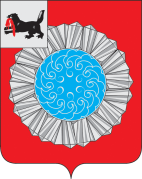 КОНТРОЛЬНО-СЧЕТНАЯ ПАЛАТА  СЛЮДЯНСКОГО МУНИЦИПАЛЬНОГО  РАЙОНАЗАКЛЮЧЕНИЕ 05-07/15ПО РЕЗУЛЬТАТАМ ЭКСПЕРТИЗЫ  ПРОЕКТА РЕШЕНИЯ ДУМЫСЛЮДЯНСКОГО МУНИЦИПАЛЬНОГО РАЙОНА «О ВНЕСЕНИИ ИЗМЕНЕНИЙ В РЕШЕНИЕ ДУМЫ СЛЮДЯНСКОГО МУНИЦИАЛЬНОГО РАЙОНА ОТ 26.11.2020 г. № 40 VII-РД «ОБ УТВЕРЖДЕНИИ  ПЕРЕЧНЯМУНИЦИПАЛЬНОГО ИМУЩЕСТВА, СВОБОДНОГО ОТ ПРАВ ТРЕТЬИХ ЛИЦ (ЗА ИСКЛЮЧЕНИЕМ ПРАВА ХОЯЙСТВЕННОГО УПРАВЛЕНИЯ, ПРАВА ОПЕРАТИВНОГО УПРАВЛЕНИЯ, А ТАК ЖЕ ИМУЩЕСТВА ПРАВ СУБЪЕКТОВ МАЛОГО И СРЕДНЕГО ПРЕДПРИНИМАТЕЛЬСТВА) ДЛЯ ПРЕДОСТАВЛЕНИЯ ВО ВЛАДЕНИЕ И (ИЛИ) ПОЛЬЗОВАНИЕ НА ДОЛГОСРОЧНОЙ ОСНОВЕ СУБЪЕКТАМ МАЛОГО И СРЕДНЕГО ПРЕДПРИНИМАТЕЛЬСТВА) И ОРГАНИЗАЦИЯМ, ОБРАЗУЮЩИМ ИНФРАСТРУКТУРУ ПОДДЕРЖКИ   СУБЪЕКТОВ МАЛОГО И СРЕДНЕГО ПРЕДПРИНИМАТЕЛЬСТВА»18  мая 2021 г.                                                                                                           г. Слюдянка         Заключение по результатам экспертизы  проекта решения Думы  муниципального образования  Слюдянский район «О внесении изменений в решение Думы Слюдянского муниципального района от 26.11.2020 г. № 40 VII-рд  «Об утверждении перечня муниципального имущества,  свободного от прав третьих лиц (за исключением права хозяйственного ведения, права оперативного управления,  а так же имущественных прав субъектов малого и среднего предпринимательства) для предоставления во владение и (или) пользование на долгосрочной основе  субъектам малого и среднего предпринимательства и организациям, образующим инфраструктуру поддержки субъектов малого и среднего предпринимательства» (далее – Заключение) подготовлено   аудитором   Контрольно-счетной палаты Слюдянского муниципального района  Малаховой Л.Ю.,  на основании  Положения о Контрольно-счетной палате муниципального района,  по поручению   районной Думы.       Проект решения Думы муниципального образования  Слюдянский район «О внесении изменений в решение Думы Слюдянского муниципального района от 26.11.2020 г. № 40 VII-рд  «Об утверждении перечня муниципального имущества,  свободного от прав третьих лиц (за исключением права хозяйственного ведения, права оперативного управления, а так же имущественных прав субъектов малого и среднего предпринимательства) для предоставления во владение и (или) пользование на долгосрочной основе  субъектам малого и среднего предпринимательства и организациям, образующим инфраструктуру поддержки субъектов малого и среднего предпринимательства» представлен КСП муниципального района 17 мая 2021 г.     Заключение  подготовлено с учетом норм Федерального  закона  от 24.07.2007 г. № 209-ФЗ «О развитии малого и среднего предпринимательства в Российской Федерации», Устава Слюдянского муниципального района.    Цель аналитического мероприятия:  Соблюдение норм действующих нормативных правовых  актов, регулирующих  оказание имущественной поддержки субъектам малого и среднего предпринимательства на территории Слюдянского  района. Соответствие Проекта требованиям законодательства:  Согласно ст.18 ФЗ № 209-ФЗ оказание  имущественной поддержки субъектам малого и среднего предпринимательства, а также организациям, образующим инфраструктуру поддержки субъектов малого и среднего предпринимательства, осуществляется органами местного самоуправления в виде передачи во владение и (или) в пользование муниципального имущества  на возмездной основе.   В соответствии с п. 4 ст. 18 ФЗ № 209-ФЗ органы местного самоуправления утверждают перечни муниципального имущества, свободного от прав третьих лиц (за исключением права хозяйственного ведения,  права оперативного управления, а также имущественных прав объектов малого и среднего предпринимательства), с ежегодным до 1 ноября текущего года дополнением таких перечней  муниципальным имуществом. Муниципальное имущество, включенное в указанные перечни, используется в целях предоставления его во владение и (или) в пользование на долгосрочной основе (в том числе по льготным ставкам арендной платы) субъектам малого и среднего предпринимательства и организациям, образующим инфраструктуру поддержки субъектов малого и среднего предпринимательства (далее по тексту Перечень).    Перечень муниципального имущества, подлежащего передаче в аренду субъектам малого и среднего предпринимательства и организациям, образующим инфраструктуру поддержки субъектов малого и среднего предпринимательства, утвержден решением районной Думы от 26.11.2020 г. № 40 VII-рд.   Представленный проект решения Думы предлагает дополнить  Перечень, включив следующие объекты муниципального имущества:- земельный участок, кадастровый номер 38:25:000000:980, общей площадью 51 242 кв. м.,  расположенный по адресу: Иркутская область, Слюдянский район, село Тибельти, на 134 км автодороги А-164 «Култук - Монды», вид разрешенного использования: для размещения объектов сельскохозяйственного назначения; - земельный участок, кадастровый номер 38:25:050604:138, общей площадью 25 945 кв. м.,  расположенный по адресу: Иркутская область, Слюдянский район, деревня Быстрая, вид разрешенного использования: для размещения объектов сельскохозяйственного назначения.    Перечень утвержден  Координационным советом  в области  развития малого, среднего предпринимательства при мэре Слюдянского муниципального района (протокол  заседания  № 3/2021 от 14.05.2021 г.).  Согласно данным выписок  из Единого государственного реестра недвижимости   об объекте недвижимости:- земельный участок, кадастровый номер 38:25:000000:980, общей площадью 51 242 кв. м.,  расположенный по адресу: Иркутская область, Слюдянский район, село Тибельти, на 134 км автодороги А-164 «Култук - Монды», вид разрешенного использования: для размещения объектов сельскохозяйственного назначения, кадастровой стоимостью 70,2 тыс. руб., принадлежит на правах собственности администрации муниципальному образованию Слюдянский район, ограничения прав и обременения объекта недвижимости не зарегистрировано; - земельный участок, кадастровый номер 38:25:050604:138, общей площадью 25 945 кв. м.,  расположенный по адресу: Иркутская область, Слюдянский район, деревня Быстрая, вид разрешенного использования: для размещения объектов сельскохозяйственного назначения, кадастровой стоимостью 35,5 тыс. руб., принадлежит на правах собственности администрации муниципальному образованию Слюдянский район, ограничения прав и обременения объекта недвижимости не зарегистрировано.        Проект решения Думы Слюдянского муниципального района  «О внесении изменений в решение Думы Слюдянского муниципального района от 26.11.2020 г. № 40 VII-рд  «Об утверждении перечня муниципального имущества,  свободного от прав третьих лиц (за исключением права хозяйственного ведения, права оперативного управления,  а так же имущественных прав субъектов малого и среднего предпринимательства) для предоставления во владение и (или) пользование на долгосрочной основе  субъектам малого и среднего предпринимательства и организациям, образующим инфраструктуру поддержки субъектов малого и среднего предпринимательства»  в целом соответствует действующему законодательству и может быть рассмотрен районной Думой. Аудитор КСП муниципального района                                       		                                 Л.Ю. Малахова